I Mega JapónMT-30025  - Web: https://viaje.mt/acaw8 días y 6 nochesDesde $1699 USD | DBL + 999 IMP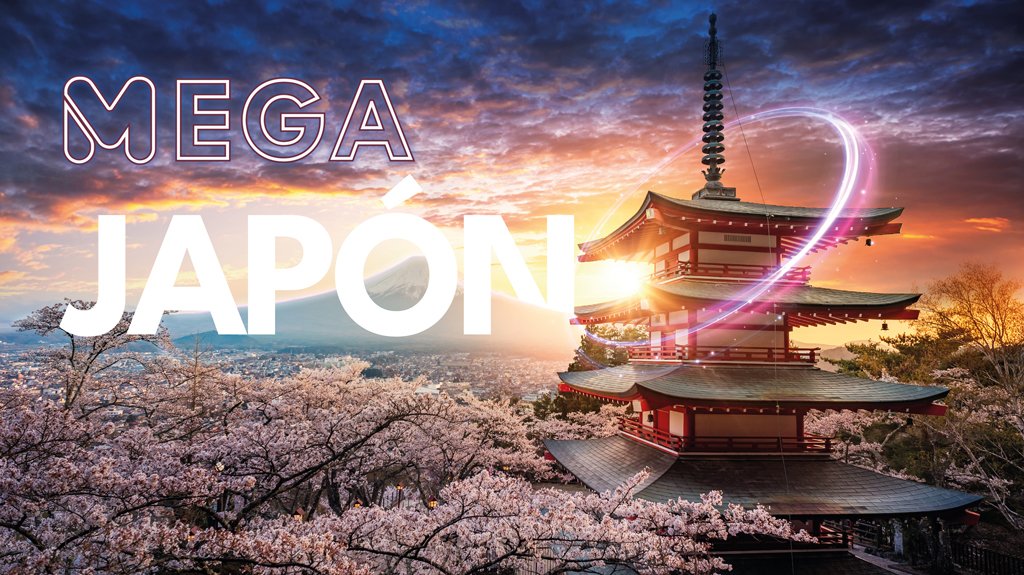 Incluye vuelo conI SALIDAS                    I PAISESJapon.I CIUDADESTokio, Kioto.I ITINERARIOCONSULTE ITINERARIO DE ACUERDO A LA FECHA DE SALIDADíA 01 MéXICO ✈ NARITACita en el aeropuerto de la Ciudad de México para abordar vuelo con destino a Narita.Noche a bordo.DíA 02 NARITA 🚌 TOKIOLlegada al aeropuerto internacional de Narita y después de los tramites de inmigración y aduana, se encontrará con nuestro guía de habla espantilde;ola, quien le asistirá para abordar autobús para visitar (audífonos disponibles durante las visitas):Barrio de Asakusa: visitaremos el templo budista Sensoji, cuya historia se remonta al antilde;o 628 y es el templo más antiguo en Tokio. Desde la puerta de entrada al templo se extiende la arcada comercial de 250 metros, una de las calles comerciales más antiguas de todo Japón que se desarrolló en el periodo de Edo y se encuentra una gran cantidad de tiendas de souvenirs tradicionales.Barrio de Shibuya: es uno de los barrios de moda y entretenimiento más populares de Tokyo por sus grandes centros comerciales y las innumerables tiendas con carteles luminosos. El barrio se conoce por el cruce de Shibuya con 5 direcciones, el más popular del mundo. En la plaza frente a la estación, se encuentra la estatua del famoso perro Hachiko que se convirtió en un símbolo de lealtad.Santuario Meiji: El Santuario de Meiji terminó de construirse a principios del siglo 20, dedicado al primer emperador de Japón moderno, el Emperador Meiji y su esposa, la Emperatriz Shoken. El santuario está rodeado de un bosque de más de 100 mil árboles de diferentes especies.Barrio Harajuku: Es el barrio de la moda juvenil más conocido en Japón. En la calle peatonal Takeshita Dori se encuentran muchas tiendas de ropa, productos cosméticos, idols (estrellas de música pop) etc. Los fines de semana se suelen ver a las jóvenes vestidas al estilo Lolita.Templo Sensoji: Es el templo más antiguo de Tokio y uno de los más importantes. Está asociado a la secta budista Tendai, de la que se independizó después de la Segunda Guerra Mundial. AlojamientoDíA 03 TOKIODesayuno. Dia libre para actividades personales. Alojamiento.Sugerimos realizar visita opcional (no incluida con costo adicional) ldquo;KAMAKURArdquo; donde visitaremos:Templo Hase Kannon: Uno de los templos más importantes de Kamakura. La figura principal del templo es la deidad budista Kannon de 11 caras; con 9,18 metros de altura, la cual está considerada como la estatua budista realizada en madera de mayor tamantilde;o de Japón. En la explanada donde se encuentra el pabellón de Kannon, se eleva un mirador con vistas a la costa de Kamakura.El Gran Buda del Bronce: El Gran Buda de Kamakura es una estatua de bronce de 13,35 metros de altura situada al aire libre en el templo budista Kotoku-In.Santuario Tsuruoka Hachimangu: Es un santuario simbólico en Kamakura y fue originalmente fundado a principios del siglo 11 para ser dedicado a Hachiman, la deidad guardiana del clan de los Genji (Minamoto).Calle Komachi: Es una calle popular llena de atractivas tiendas, restaurantes y puestos de comida de la callejera.DíA 04 TOKIO 🚄 OSAKADesayuno. A la hora indicada salida a la estación de tren para abordar el tren bala Nozomi con destino a Kioto, llegada a la estación y recepción por guía de habla espantilde;ola para abordar autobús y realizar las siguientes visitas:Templo Todaji: Se construyó originalmente a principios del siglo 8 y es el templo de madera más grande del mundo, el cual alberga una estatua del gran buda que mide 15 metros de altura. Está ubicado en el Parque Nacional de Nara donde se encuentran más de mil ciervos en libertad, considerados como mensajeros de los dioses.Santuario Fushimi Inari: Es uno de los santuarios sintoístas más antiguos, ya que existe desde el siglo 8. Al espíritu de Inari se le considera como protector de las cosechas, especialmente de arroz, y en consecuencia históricamente se asocia con la riqueza. Por esta razón, las empresas y particulares han donado la puerta sagrada Torii de color rojo, deseando tener un buen futuro económico. El santuario se convirtió en un lugar más famoso por los miles de Torii que encontramos uno detrás de otro, por sus 4 kilómetros de caminos. Traslado al hotel en Osaka. AlojamientoDíA 05 OSAKADesayuno. Dia libre. Alojamiento.Sugerimos realizar la siguiente visita opcional (no incluida  -  con costo adicional) ldquo;MEDIO DIA DE KYOTOrdquo;: Donde conoceremosPabellón Dorado (Kinkakuji): Es el templo budista más emblemático de Kyoto. Su particularidad es que tiene las paredes exteriores de las dos plantas superiores recubiertas con pan de oro. Los mágicos reflejos de su dorado recubrimiento en un impresionante estanque y la belleza de su escenario natural son los elementos atractivos que le han dado fama mundial.Templo Kiyomizu: Se ubica en lo alto de una pequentilde;a montantilde;a del este de Kyoto y ofrece unas vistas espectaculares de la ciudad. El enorme balcón de madera del templo es una de las imágenes más conocidas de Japón. Se puede disfrutar del paseo en la calle comercial que conduce al templo donde hay numerosas tiendas de souvenirs tradicionales, así como puestos de comida y dulces.Barrio Gion: Visitaremos el Barrio Gion en el corazón de la ciudad de Kyoto, la cual fue la capital imperial de Japón más de mil antilde;os y se conserva el ambiente tradicional. Gion es el barrio de geishas más conocido de todo Japón donde se encuentran muchas casas antiguas de madera en los callejones. Traslado al hotel. AlojamientoPor la tarde sugerimos visita opcional 2 (no incluida - con costo adicional) ldquo;OSAKArdquo;: Visitaremos el castillo de Osaka, es el monumento más destacado de Osaka, cuya historia se remonta a finales del siglo 16. Hoy en día, el museo del interior documenta su riqueza histórica, y el parque circundante y la zona verde son ideales para pasear y relajarse.; el Barrio Shinsekal: Literalmente quot;Nuevo Mundoquot;, es un distrito situado al sur de Osaka y actuaalmente es un barrio envuelto en una atmosfera retro y nostalgica. Las calles con neones y las fachadas de los restaurantes con decoraciones bizarras transportan a los visitantes a una epoca antigua y el barrio Dotonbori: El distrito de Dotonbori se encuentra junto a un canal que tiene 400 antilde;os y es el barrio más popular en Osaka por sus neones, decoraciones en las fachadas de sus mil restaurantes de todo tipo y puestos de comida local.DíA 06 OSAKADesayuno. Día libre. AlojamientoSugerimos realizar visita opcional 1 (no incluida con costo adicional) ldquo;HIROSHIMArdquo; Visitaremos el Parque Conmemorativo de la Paz, construido en 1954, está dedicado al legado de Hiroshima como la primera ciudad en sufrir un ataque nuclear en 1945 durante la segunda guerra mundial y a la memoria de todas las víctimas de la bomba. El monumento más conocido es la Cúpula de la Bomba Atómica. La historia se cuenta detalladamente en el Museo de la Paz. A corta distancia en ferri desde el continente de Hiroshima, está ubicada la isla Miyajima. En la isla se encuentra el maravilloso Santuario Itsukushima con su enorme puerta sagrada Torii de madera rojo y se ve como si flotara en el agua cuando sube la marea.(Esta se encuentra en restauración sin fecha prevista de su finalización).DíA 07 OSAKA 🚄 TOKIODesayuno. Reunión en el Lobby y salida a la estación de trenes en autobús acompantilde;ados de guía de habla espantilde;ola para abordar tren bala Nozomi con destino a Tokio, a la llegada recepción por guía de habla espantilde;ola y traslado al hotel. Alojamiento.Nota: Maletas grandes/pesadas serán transportadas aparte de Osakaal hotel en Tokio.DíA 08 TOKIO 🚌 NARITA ✈ MéXICODesayuno. A la hora prevista traslado el aeropuerto de Narita para salida en vuelo con destino a la Ciudad de México.I TARIFAS -  Precios indicados por persona en USD         -  Los precios cambian constantemente, así que te sugerimos la verificación de estos, y no utilizar este documento como definitivo, en caso de no encontrar la fecha dentro del recuadro consultar el precio del suplemento con su ejecutivo.I HOTELESPrecios vigentes hasta el 28/08/2024I EL VIAJE INCLUYE  ● Boleto de avión en viaje redondo México – Tokio – México, en clase turista.  ● Boleto de tren bala Nozomi clase turista Tokio-Kioto / Osaka- Tokio  ● 03 noches de alojamiento en Tokio.  ● 03 noches de alojamiento en Osaka.  ● Traslados indicados  ● Visitas indicadas  ● Guías de habla hispana  ● Autocar con aire acondicionado.I EL VIAJE NO INCLUYE  ● Gastos personales y extras en los hoteles.  ● Bebidas  ● Propinas Japón: 50 USD por persona.  ● Propinas para maleteros, camaristas, meseros, etc.  ● Gastos extras en los hoteles como llamadas telefónicas, lavandería, etc.  ● Fee de cámaras en los monumentos  ● Ningún servicio no especificado como incluido o especificado como opcional.  ● Impuestos aéreos por personaI TOURS OPCIONALESVISITA MEDIO DÍA DE KYOTO USD 175.00Nota: Este tour opera con mínimo de 2 pasajeros.***NOTA IMPORTANTE: Los tours opcionales de Japón se deben adquirir en México 17 días antes de la salida o directamente en destino****Pabellón Dorado (Kinkakuji): Es el templo budista más emblemático de Kyoto. Su particularidad es que tiene las paredes exteriores de las dos plantas superiores recubiertas con pan de oro. Los mágicos reflejos de su dorado recubrimiento en un impresionante estanque y la belleza de su escenario natural son los elementos atractivos que le han dado fama mundial.*Templo Kiyomizu: Se ubica en lo alto de una pequeña montaña del este de Kyoto y ofrece unas vistas espectaculares de la ciudad. El enorme balcón de madera del templo es una de las imágenes más conocidas de Japón. Se puede disfrutar del paseo en la calle comercial que conduce al templo donde hay numerosas tiendas de souvenirs tradicionales, así como puestos de comida y dulces.*Barrio Gion: Visitaremos el Barrio Gion en el corazón de la ciudad de Kyoto, la cual fue la capital imperial de Japón más de mil años y se conserva el ambiente tradicional. Gion es el barrio de geishas más conocido de todo Japón donde se encuentran muchas casas antiguas de madera en los callejones.HIROSHIMA USD 660.00Nota: Este tour opera con mínimo de 2 pasajeros.***NOTA IMPORTANTE: Los tours opcionales de Japón se deben adquirir en México 17 días antes de la salida o directamente en destino***Visitaremos el Parque Conmemorativo de la Paz, construido en 1954, está dedicado al legado de Hiroshima como la primera ciudad en sufrir un ataque nuclear en 1945 durante la segunda guerra mundial y a la memoria de todas las víctimas de la bomba. El monumento más conocido es la Cúpula de la Bomba Atómica. La historia se cuenta detalladamente en el Museo de la Paz. A corta distancia en ferri desde el continente de Hiroshima, está ubicada la isla Miyajima. En la isla se encuentra el maravilloso Santuario Itsukushima con su enorme puerta sagrada Torii de madera rojo y se ve como si flotara en el agua cuando sube la marea. KAMAKURA USD 300.00Nota: Este tour opera con mínimo de 2 pasajeros.***NOTA IMPORTANTE: Los tours opcionales de Japón se deben adquirir en México 17 días antes de la salida o directamente en destino****Templo Hase Kannon: Uno de los templos más importantes de Kamakura. La figura principal del templo es la deidad budista Kannon de 11 caras; con 9,18 metros de altura, la cual está considerada como la estatua budista realizada en madera de mayor tamaño de Japón. En la explanada donde se encuentra el pabellón de Kannon, se eleva un mirador con vistas a la costa de Kamakura.*El Gran Buda del Bronce:  El Gran Buda de Kamakura es una estatua de bronce de 13,35 metros de altura situada al aire libre en el templo budista Kotoku-In.*Santuario Tsuruoka Hachimangu: Es un santuario simbólico en Kamakura y fue originalmente fundado a principios del siglo 11 para ser dedicado a Hachiman, la deidad guardiana del clan de los Genji (Minamoto).     	*Calle Komachi: Es una calle popular llena de atractivas tiendas, restaurantes y puestos de comida de la callejeraOSAKA USD 230.00Nota: Este tour opera con mínimo de 2 pasajeros.***NOTA IMPORTANTE: Los tours opcionales de Japón se deben adquirir en México 17 días antes de la salida o directamente en destino***Castillo de Osaka: Es el monumento más destacado de Osaka, cuya historia se remonta a finales del siglo 16. Hoy en día, el museo del interior documenta su riqueza histórica, y el parque circundante y la zona verde son ideales para pasear y relajarse.Barrio Dotonbori: El distrito de Dotonbori se encuentra junto a un canal que tiene 400 años y es el barrio más popular en Osaka por sus neones, decoraciones en las fachadas de sus mil restaurantes de todo tipo y puestos de comida local.ENTRADA A LOS ESTUDIOS UNIVERSAL (ENTRADA GENERAL) USD 225.00ATRACCIONES CON COSTO ADICIONAL SE ADQUIEREN DIRECTAMENTE EN EL PARQUE   Nota: Este tour opera a partir del 02 de mayo, finalizando Sakura (Floración de los cerezos)     Por la mañana se les llevará desde el hotel al parque temático más grande de Osaka es, a su vez, el segundo parque más visitado de todo Japón. Universal Studios Japan es uno de los cuatro Universal Parques y Resorts del mundo y fue el primer parque temático construido en Asia. POLÍTICAS DE CONTRATACIÓN Y CANCELACIÓNhttps://www.megatravel.com.mx/contrato/01-bloqueos-astromundo.pdfPrecios indicados en USD, pagaderos en Moneda Nacional al tipo de cambio del día.Los precios indicados en este sitio web, son de carácter informativo y deben ser confirmados para realizar su reservación ya que están sujetos a modificaciones sin previo aviso.VISAJAPÓNLas personas mexicanas portadoras de un pasaporte ordinario con validez mayor a seis meses pueden realizar actividades turísticas hasta por 180 días consecutivos sin solicitar visa, siempre que cuenten con pasaporte ordinario con una vigencia mayor a 6 meses y demostrando a su llegada contar con medios económicos suficientes y reservaciones de hotel para su estancia. No obstante, lo anterior, la decisión de ingreso o no de pasajeros extranjeros a ese país es facultad exclusiva de las autoridades migratorias en los aeropuertos de ese país.Registrarte en la Visit Japan Web https://vjw-lp.digital.go.jp/en/ y obtener los códigos QR correspondientes. De esta manera, podrás usar el Fast Track a tu llegada en el aeropuerto. 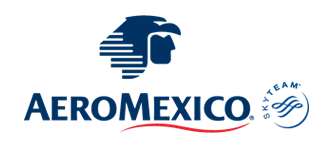 2024Junio:  03,  05,  10,  12,  17,  19,  24,  26Julio:  01,  03,  07,  15,  22,  24,  29Septiembre:  02,  04,  06,  10,  12,  13,  17,  21,  23,  25,  28,  30Octubre:  02,  04,  06,  10,  12,  14,  16,  18,  21,  23,  25,  28,  30Noviembre:  03,  05,  08,  10,  12,  15,  17,  20,  24,  26Diciembre:  01,  03,  06,  08,  10,  12,  14,  15TARIFAS 2024TARIFAS 2024TARIFAS 2024TARIFAS 2024TARIFAS 2024TARIFAS 2024Menor BMenor ASencillaDoble$ 1699$ 1699$ 2199$ 1699Impuestos Aéreos 2024 $ 999SUPLEMENTOS 2024SUPLEMENTOS 2024Junio: 3, 5, 10, 12, 17, 19, 24, 26  Septiembre: 2, 4, 6, 10, 12, 13, 17, 21, 23, 25, 28, 30  Diciembre: 1, 3, 6, 8, 10, 12, 14, 15$ 299Julio: 1, 3, 7, 15, 22, 24, 29$ 399Octubre: 2, 4, 6, 10, 12, 14, 16, 18, 21, 23, 25, 28, 30  Noviembre: 3, 5, 8, 10, 12, 15, 17, 20, 24, 26$ 199HOTELES PREVISTOS O SIMILARESHOTELES PREVISTOS O SIMILARESHOTELES PREVISTOS O SIMILARESHOTELES PREVISTOS O SIMILARESHOTELCIUDADTIPOPAíSDaiwa Roynet Tokyo AriakeTokioTuristaJapónMoterey OsakaOsakaTuristaJapónésta es la relación de los hoteles utilizados más frecuentemente en este circuito. Reflejada tan sólo a efectos indicativos, pudiendo ser el pasajero alojado en establecimientos similares o alternativosésta es la relación de los hoteles utilizados más frecuentemente en este circuito. Reflejada tan sólo a efectos indicativos, pudiendo ser el pasajero alojado en establecimientos similares o alternativosésta es la relación de los hoteles utilizados más frecuentemente en este circuito. Reflejada tan sólo a efectos indicativos, pudiendo ser el pasajero alojado en establecimientos similares o alternativosésta es la relación de los hoteles utilizados más frecuentemente en este circuito. Reflejada tan sólo a efectos indicativos, pudiendo ser el pasajero alojado en establecimientos similares o alternativos